Name ____________________________________________________   	Hour _____________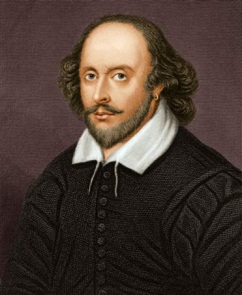 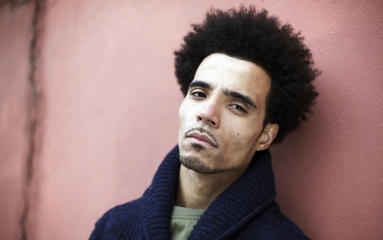 Hip Hop and Shakespeare?  Akala TED Talk“To destroy the beauty from which one came.”ShakespeareHip Hop “Maybe it’s hatred I spew.  Maybe it’s food for the spirit.”ShakespeareHip Hop “Men would rather use their broken weapons than their bare hands.”ShakespeareHip Hop “I was not born under a rhyming planet.”ShakespeareHip Hop “The most benevolent king communicates through your dreams.”ShakespeareHip Hop “Socrates, philosophies, and hypotheses can’t define.”ShakespeareHip Hop What does your heartbeat have to do with an iamb?What does tonality have to do with all of this?Tell me about mood/blood, hours, chasm between rich/poor:Over ____ % of Shakespeare’s audience could neither read nor write.When Akala explains the following words, show me your thinking about them below:Hip										HopAre you a custodian of knowledge?  Am I?  What kind of responsibilities do you think we have?What is the purpose of education: to whom does it belong, and to whom does it not belong?The goal of both hip hop and Shakespeare is to…